Pendoylan Church in Wales Primary 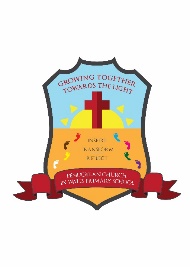 School Address: Pendoylan, Cowbridge, CF71 7UJFfon/Tel:– 01446 760272Ebost/Email: pendoylanps@valeofglamorgan.gov.ukHeadteacher: Mrs P VaughanHoliday Notification FormThis form is to be completed by the parent/carer and forwarded to the School Office not less than four weeks prior to the period of absence required. The Welsh Government states that parents are eligible to apply for up to 10 days holiday per year (one holiday period only) however the Local Authority and School would ask you to consider the impact this may have on your child’s education. .  Approval of absence is entirely at the discretion of the school. Please Note: Holiday requests for 5 days and below will be considered by the Headteacher. Any holidays above this will be submitted to the Governing Body for consideration. Please do not assume that your holiday request will be authorised – each request will be considered on its own merits and may be unauthorised if your child’s attendance average is below 95% or is during National Test week in May.  I would like to request that:be granted leave of absence from ……………………………………. to …………………………………………..to participate in a family holiday at ……………………………………………………………………..destination).Number of school days to be taken ………………………………………………………………………………….Please consider the following circumstances when considering my child(ren)’s request:Name of Parent/Carer: __________________________________________________________________Signature of Parent/Carer: _______________________________________________________________Date: ________________________________________________________________________________For School Use Only:Authorised Days: _______________________________________________________________________Unauthorised Days: _____________________________________________________________________Signature of Headteacher: ________________________________________________________________Signature of Chair of Governors/Link Governor for Attendance: ___________________________________Date: ________________________________________________________________________________Full NameDate of BirthClassChild 1Child 2Child 3Child 4Home AddressHome Address